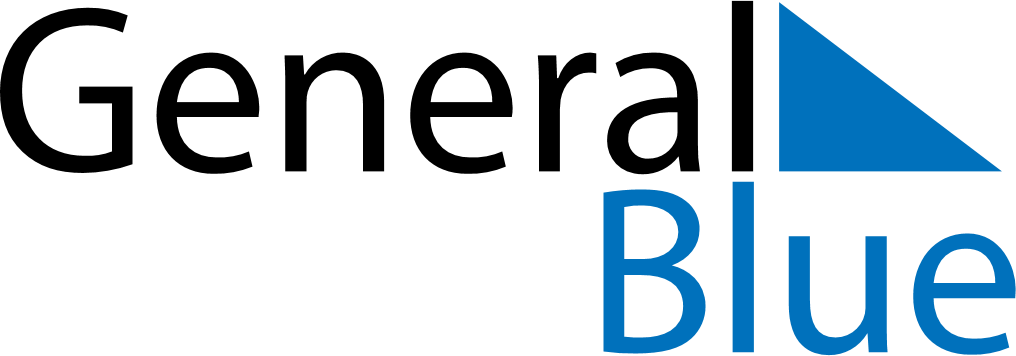 June 2027June 2027June 2027June 2027SloveniaSloveniaSloveniaSundayMondayTuesdayWednesdayThursdayFridayFridaySaturday123445678910111112Primož Trubar Day13141516171818192021222324252526Statehood DayStatehood Day27282930